Name: ________________________________________ Date: ______________________________Trigonometry Ratios Greek letter  θ is pronounced “______________” and represents an __________________ ___________________.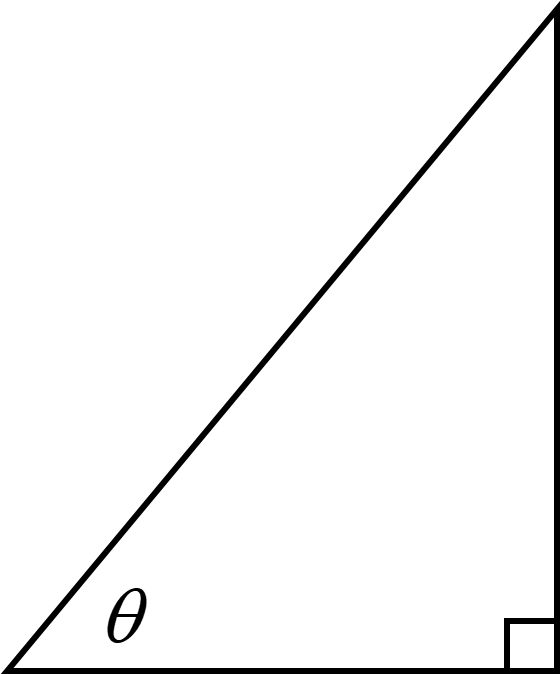 Example one: Find the sine, the cosine, and the tangent of theta. Give a fraction.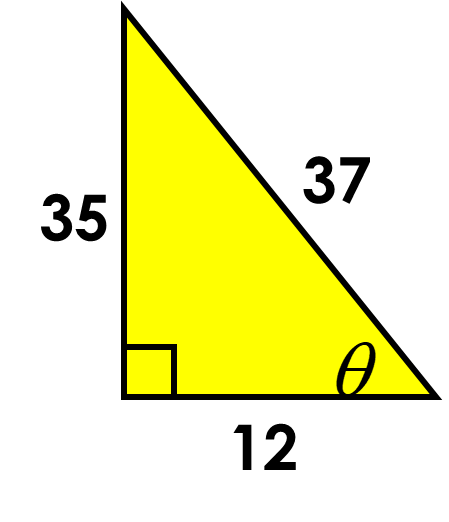 Sinθ =Cosθ =Tanθ =Example two: Find the sine, the cosine, and the tangent of theta. 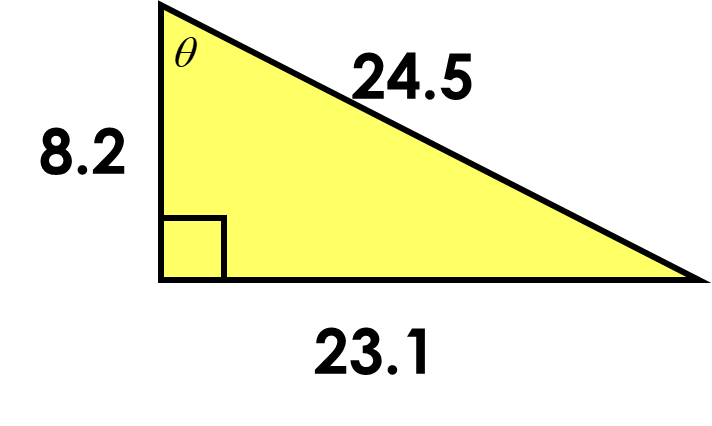 Sinθ =Cosθ =Tanθ =Example three: Find the sine, the cosine, and the tangent of angle A. 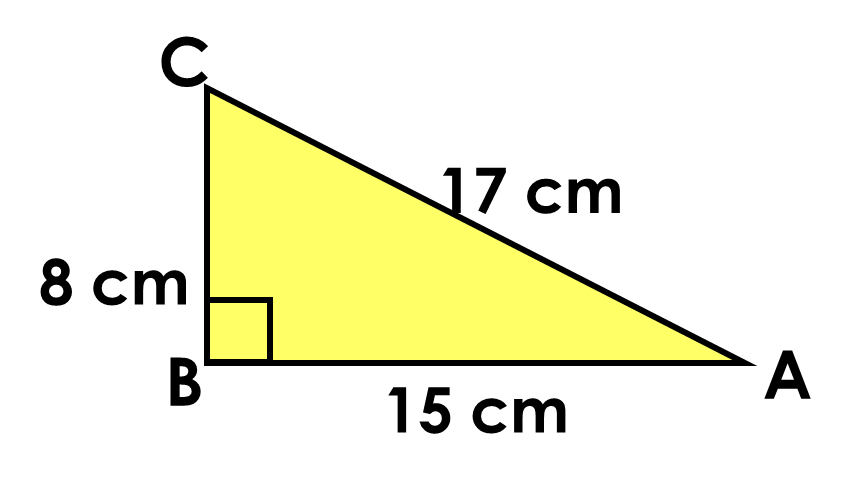 SinA =CosA =TanA =Example four: Find the sine, the cosine, and the tangent of angle C. SinC =CosC =TanC =Example five: What is tan C?What is Sin A?Example seven: What is the length of AC?What is Cos A?What is Tan C? 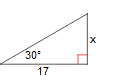 Example nine: What is the length of TA?What is Sin B?What is Sin A?SINECOSINETANGENTPronounced:Pronounced:Pronounced:Sinθ = Cosθ = Tanθ = 